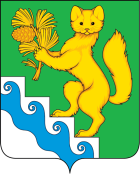 АДМИНИСТРАЦИЯ БОГУЧАНСКОГО РАЙОНАПОСТАНОВЛЕНИЕ21.10.2022                            с. Богучаны                               № 1029-пВ соответствии с Федеральным законом от 24.06.1998 № 89-ФЗ «Об отходах производства и потребления», Федеральным законом от 06.10.2003 № 131-ФЗ «Об общих принципах организации местного самоуправления в Российской Федерации», Федеральным законом от 27.07.2010 № 210-ФЗ «Об организации предоставления государственных и муниципальных услуг», Федеральным законом от 28.07.2012 № 133-ФЗ «О внесении изменений в отдельные законодательные акты Российской Федерации в целях устранения ограничений для предоставления государственных и муниципальных услуг по принципу «одного окна», Постановлением Правительства Российской Федерации от 12.11.2016 № 1156 «Об обращении с твердыми коммунальными отходами и внесении изменения в постановление Правительства Российской Федерации от 25 августа 2008 г. № 641», Постановлением Правительства Российской Федерации от 31.08.2018 № 1039 «Об утверждении Правил обустройства мест (площадок) накопления твердых коммунальных отходов и ведения их реестра», статьями 7,8,43,47 Устава Богучанского района Красноярского края ПОСТАНОВЛЯЮ:1.Утвердить административный регламент по предоставлению муниципальной услуги «Согласование создания мест (площадок) накопления твердых коммунальных отходов» (Приложение № 1).2. Разместить настоящее постановление на официальном сайте Богучанского муниципального образования в информационно-телекоммуникационной сети «Интернет».	3. Контроль за исполнением настоящего постановления возлагаю на  заместителя Главы Богучанского района по вопросам развития лесопромышленного комплекса, экологии и природопользования С.И. Нохрина.               4. Постановление вступает в силу со дня, следующего за днем его опубликования в Официальном вестнике Богучанского района.И.о. Главы Богучанского района                                             В.М. Любим                  АДМИНИСТРАТИВНЫЙ РЕГЛАМЕНТ ПО ПРЕДОСТАВЛЕНИЮ МУНИЦИПАЛЬНОЙ УСЛУГИ «СОГЛАСОВАНИЕ СОЗДАНИЯ МЕСТ (ПЛОЩАДОК) НАКОПЛЕНИЯ ТВЕРДЫХ КОММУНАЛЬНЫХ ОТХОДОВ»I. ОБЩИЕ ПОЛОЖЕНИЯГлава 1. ПРЕДМЕТ РЕГУЛИРОВАНИЯ АДМИНИСТРАТИВНОГО РЕГЛАМЕНТА1.1. Предметом регулирования настоящего административного регламента «Согласование создания мест (площадок) накопления твердых коммунальных отходов» (далее - Регламент) являются отношения, возникающие между физическими, юридическими лицами и индивидуальными предпринимателями  и Администрацией Богучанского района, связанные с предоставлением Администрацией Богучанского района муниципальной услуги «Согласование создания мест (площадок) накопления твердых коммунальных отходов». 1.2. Настоящий Регламент разработан в целях повышения качества предоставления и доступности муниципальной услуги, создания комфортных условий для участников отношений, возникающих при предоставлении муниципальной услуги, и определяет стандарт предоставления муниципальной услуги, правила предоставления муниципальной услуги, в том числе сроки и последовательность административных действий и административных процедур при предоставлении муниципальной услуги «Согласование создания мест (площадок) накопления твердых коммунальных отходов».Глава 2. КРУГ ЗАЯВИТЕЛЕЙ2.1. Заявителями (получателями результата муниципальной услуги) являются физические, юридические лица и индивидуальные предприниматели, осуществляющие деятельность на территории Богучанского муниципального образования, обратившиеся с заявлением о предоставлении муниципальной услуги и на которых в установленных законодательством Российской Федерации случаях лежит обязанность по созданию мест (площадок) накопления ТКО (далее – Заявитель).Глава 3. ТРЕБОВАНИЯ К ПОРЯДКУ ИНФОРМИРОВАНИЯ О ПРЕДОСТАВЛЕНИИ МУНИЦИПАЛЬНОЙ УСЛУГИ3.1. Для получения информации по вопросам предоставления муниципальной услуги и процедурах предоставления муниципальной услуги (далее – информация) заявитель обращается в администрацию Богучанского района (далее - уполномоченный орган).3.2. Законодательством предусмотрена возможность получения муниципальной услуги через многофункциональный центр предоставления государственных и муниципальных услуг (далее - МФЦ) в случае если уполномоченный орган с МФЦ заключил в соответствии с законодательством соглашение о взаимодействии.Для получения информации о муниципальной услуге заявитель вправе обратиться в МФЦ, находящийся на территории Богучанского района.3.3. Информация предоставляется:а) при личном взаимодействии с заявителями;б) с использованием средств телефонной, факсимильной и электронной связи, в том числе через официальный сайт администрации Богучанского района в информационно-телекоммуникационной сети «Интернет»: https://boguchansky-raion.ru/ (далее – Портал);в) письменно, в случае письменного обращения заявителя.3.4. Должностное лицо уполномоченного органа, осуществляющее предоставление информации, должно принять все необходимые меры по предоставлению заявителю исчерпывающей информации по вопросу обращения, в том числе с привлечением других должностных лиц уполномоченного органа.3.5. Должностные лица уполномоченного органа, предоставляют информацию по следующим вопросам:а) об уполномоченном органе, осуществляющем предоставление муниципальной услуги, включая информацию о месте нахождения уполномоченного органа, графике работы, контактных телефонах;б) о порядке предоставления муниципальной услуги и ходе предоставления муниципальной услуги;в) о перечне документов, необходимых для предоставления муниципальной услуги;г) о времени приема документов, необходимых для предоставления муниципальной услуги;д) о сроке предоставления муниципальной услуги;е) об основаниях отказа в приеме документов, необходимых для предоставления муниципальной услуги;ж) об основаниях отказа в предоставлении муниципальной услуги;з) о порядке обжалования решений и действий (бездействия) уполномоченного органа, осуществляющего предоставление муниципальной услуги, а также должностных лиц уполномоченного органа.3.6. Основными требованиями при предоставлении информации являются:а) актуальность;б) своевременность;в) четкость и доступность в изложении информации;г) полнота информации;д) соответствие информации требованиям законодательства.3.7. Предоставление информации по телефону осуществляется путем непосредственного общения заявителя с должностным лицом уполномоченного органа.3.8. При ответах на телефонные звонки должностные лица уполномоченного органа подробно и в вежливой (корректной) форме информируют заявителей по интересующим их вопросам. Ответ на телефонный звонок начинается с информации о фамилии, имени, отчестве (если имеется) и должности лица, принявшего телефонный звонок.При невозможности должностного лица уполномоченного органа, принявшего звонок, самостоятельно ответить на поставленные вопросы, телефонный звонок переадресовывается (переводится) на другое должностное лицо уполномоченного органа или же обратившемуся заявителю сообщается телефонный номер, по которому можно получить необходимую информацию. Максимальное время телефонного разговора составляет 15 минут.3.9. Если заявителя не удовлетворяет информация, представленная должностным лицом уполномоченного органа, он может обратиться к заместителю главы администрации Богучанского района, в соответствии с графиком приема заявителей, указанным в пункте 3.14. настоящего административного регламента.Прием заявителей главой администрации Богучанского района (в случае его отсутствия – заместителем главы Богучанского района) проводится по предварительной записи, которая осуществляется по телефону 8(39162)2-21-80.3.10. Обращения заявителя (в том числе переданные при помощи факсимильной и электронной связи) о предоставлении информации рассматриваются должностными лицами уполномоченного органа в течение тридцати дней со дня регистрации обращения. Днем регистрации обращения является день его поступления в уполномоченный орган.Ответ на обращение, поступившее в уполномоченный орган, в течение срока его рассмотрения направляется по адресу, указанному в обращении.3.11. Ответ на обращение, переданное при помощи электронной связи, в течение срока его рассмотрения направляется с помощью информационно-телекоммуникационной сети «Интернет» на адрес электронной почты, с которого поступило обращение.3.12. Информация об уполномоченном органе, порядке предоставления муниципальной услуги, а также порядке получения информации по вопросам предоставления муниципальной услуги и ходе предоставления муниципальной услуги размещается:а) на стендах, расположенных в помещениях, занимаемых уполномоченным органом;б) на официальном сайте Богучанского района в информационно-телекоммуникационной сети «Интернет»: https://boguchansky-raion.ru/.в) посредством публикации в средствах массовой информации.3.13. Информация об уполномоченном органе:а) место нахождения: 663430, Красноярский край, Богучанский район, с. Богучаны, ул. Октябрьская, 72;б) телефон: 8(39162)2-21-80; в) почтовый адрес для направления документов и обращений: 663430, Красноярский край, Богучанский район, с. Богучаны, ул. Октябрьская, 72;г) официальный сайт администрации Богучанского района в информационно-телекоммуникационной сети «Интернет»: https://boguchansky-raion.ru/д) адрес электронной почты: admin-bog@mail.ru.3.14. График приема заявителей заместителем главы администрации Богучанского района:3.16. Информирование граждан о порядке предоставления муниципальной услуги в МФЦ, о ходе выполнения запросов о предоставлении муниципальной услуги, а также по иным вопросам, связанным с предоставлением муниципальной услуги, а также консультирование граждан о порядке предоставления муниципальной услуги в МФЦ осуществляется в порядке, установленном настоящей главой, если уполномоченный орган с МФЦ заключил в соответствии с законодательством соглашения о взаимодействии.Раздел II. СТАНДАРТ ПРЕДОСТАВЛЕНИЯ МУНИЦИПАЛЬНОЙ УСЛУГИГлава 4. НАИМЕНОВАНИЕ МУНИЦИПАЛЬНОЙ УСЛУГИ4.1. Наименование муниципальной услуги – «Согласование создания мест (площадок) накопления твердых коммунальных отходов».4.2. Согласование создания мест (площадок) накопления твердых коммунальных отходов осуществляется в соответствии с законодательством.Глава 5. НАИМЕНОВАНИЕ ОРГАНА МЕСТНОГО САМОУПРАВЛЕНИЯ, ПРЕДОСТАВЛЯЮЩЕГО МУНИЦИПАЛЬНУЮ УСЛУГУ5.1. Отдел ЖПТиС - Администрация Богучанского района, предоставляющий муниципальную услугу, является уполномоченным органом.5.2. При предоставлении муниципальной услуги уполномоченный орган, МФЦ не вправе требовать от заявителей осуществления действий, в том числе согласований, необходимых для получения муниципальной услуги и связанных с обращением в иные государственные органы, органы местного самоуправления, организации, за исключением получения услуг, включенных в перечень услуг, которые являются необходимыми и обязательными для предоставления муниципальных услуг.5.3. Должностные лица, ответственные за предоставление муниципальной услуги, определяются решением уполномоченного органа, который размещается на официальном сайте уполномоченного органа.Глава 6 ОПИСАНИЕ РЕЗУЛЬТАТА ПРЕДОСТАВЛЕНИЯ МУНИЦИПАЛЬНОЙ УСЛУГИ6.1. Результатом предоставления муниципальной услуги является:- решение о согласовании создания мест (площадок) накопления твердых коммунальных отходов (далее – Согласование); - решение об отказе в Согласовании.Глава 7. СРОК ПРЕДОСТАВЛЕНИЯ МУНИЦИПАЛЬНОЙ УСЛУГИ, В ТОМ ЧИСЛЕ С УЧЕТОМ НЕОБХОДИМОСТИ ОБРАЩЕНИЯ В ОРГАНИЗАЦИИ, УЧАСТВУЮЩИЕ В ПРЕДОСТАВЛЕНИИ МУНИЦИПАЛЬНОЙ УСЛУГИ, СРОК ПРИОСТАНОВЛЕНИЯ ПРЕДОСТАВЛЕНИЯ МУНИЦИПАЛЬНОЙ УСЛУГИ, СРОК ВЫДАЧИ ДОКУМЕНТОВ, ЯВЛЯЮЩИХСЯ РЕЗУЛЬТАТОМ ПРЕДОСТАВЛЕНИЯ МУНИЦИПАЛЬНОЙ УСЛУГИ7.1. Срок предоставления и выдачи документов, являющихся результатом предоставления муниципальной услуги - не позднее 30 (тридцати) календарных дней с даты регистрации заявления Заявителя о предоставлении муниципальной услуги.7.2. В целях оценки заявления на предмет соблюдения требований законодательства Российской Федерации в области санитарно-эпидемиологического благополучия населения к местам (площадкам) накопления твердых коммунальных отходов уполномоченный орган запрашивает позицию соответствующего территориального органа федерального органа исполнительной власти, уполномоченного осуществлять федеральный государственный санитарно- эпидемиологический надзор (далее - запрос).7.3. В случае направления запроса срок рассмотрения заявки может быть увеличен по решению уполномоченного органа до 20 (двадцати) календарных дней, при этом Заявителю не позднее 3 (трех) календарных дней со дня принятия такого решения уполномоченным органом направляется соответствующее уведомление согласно форме (приложение №1 к настоящему Регламенту).7.4.Приостановление муниципальной услуги не предусмотрено законодательством Российской Федерации.Глава 8. ПЕРЕЧЕНЬ НОРМАТИВНЫХ ПРАВОВЫХ АКТОВ, РЕГУЛИРУЮЩИХ ОТНОШЕНИЯ, ВОЗНИКАЮЩИЕ В СВЯЗИ С ПРЕДОСТАВЛЕНИЕМ МУНИЦИПАЛЬНОЙ УСЛУГИ8.1. Отношения, возникающие в связи с предоставлением муниципальной услуги, регулируются следующими нормативными правовыми актами:- Федеральным законом от 06.10.2003 № 131-ФЗ «Об общих принципах организации местного самоуправления в Российской Федерации»;- Федеральным законом от 27.07.2006 № 152-ФЗ «О персональных данных»;- Федеральным законом от 27.07.2010 № 210-ФЗ «Об организации предоставления государственных и муниципальных услуг»;- Федеральным законом от 24.06.1998 № 89-ФЗ «Об отходах производства и потребления»;- Постановлением Правительства Российской Федерации от 31.08.2018 года № 1039 «Об утверждении правил обустройства мест (площадок) накопления твердых коммунальных отходов и ведения их реестра»;-Конституцией Российской Федерации;-Гражданским кодексом Российской Федерации;- настоящим административным регламентом.Глава 9. ИСЧЕРПЫВАЮЩИЙ ПЕРЕЧЕНЬ ДОКУМЕНТОВ, НЕОБХОДИМЫХ В СООТВЕТСТВИИ С НОРМАТИВНЫМИ ПРАВОВЫМИ АКТАМИ ДЛЯ ПРЕДОСТАВЛЕНИЯ МУНИЦИПАЛЬНОЙ УСЛУГИ И УСЛУГ, КОТОРЫЕ ЯВЛЯЮТСЯ НЕОБХОДИМЫМИ И ОБЯЗАТЕЛЬНЫМИ ДЛЯ ПРЕДОСТАВЛЕНИЯ МУНИЦИПАЛЬНОЙ УСЛУГИ, ПОДЛЕЖАЩИХ ПРЕДСТАВЛЕНИЮ ЗАЯВИТЕЛЕМ, СПОСОБЫ ИХ ПОЛУЧЕНИЯ ЗАЯВИТЕЛЕМ9.1. К документам, необходимым для предоставления муниципальной услуги, относятся:-заявление по форме, приведенной в приложении № 2 к настоящему Регламенту, в 2 экземплярах (один экземпляр возвращается Заявителю с указанием даты принятия заявления и приложенных к нему документов);-копия документа, удостоверяющего личность;-копия документа, удостоверяющего права (полномочия) представителя Заявителя (в случае, если с заявлениями обращается представитель Заявителя);- документ, подтверждающий полномочия руководителя юридического лица на осуществление действий от имени юридического лица на осуществление действий от имени юридического лица (копия решения о назначении этого лица или о его избрании), в соответствии с которым руководитель юридического лица обладает правом действовать от имени юридического лица без доверенности.- согласие на использование земель, земельного участка, части земельного участка для размещения места (площадки) для сбора ТКО владельцев инженерных коммуникаций, попадающих в зону размещения объекта либо охранные зоны, которых попадают в зону размещения объекта.- эскизный чертеж, содержащий упрощенное изображение, основные параметры места (площадки) для сбора ТКО, наличие места для складирования крупногабаритных отходов.- решение общего собрания собственников помещений многоквартирного дома о включении в состав общего имущества многоквартирного дома места (площадки) накопления ТКО (в случае создания места (площадки) накопления ТКО на землях или земельных участках, находящихся в муниципальной собственности, а также государственная собственность на которые не разграничена)- для УК, ТСЖ. Для иных юридических лиц согласование с УК, ТСЖ (при условии размещения контейнерной площадки у МКД)- схема границ (приложение № 1 к приложению № 2).9.2. Заявитель несет ответственность за достоверность представленных им сведений.9.3. Уполномоченный орган при предоставлении муниципальной услуги не вправе требовать от заявителей:1) представления документов и информации или осуществления действий, представление или осуществление которых не предусмотрено нормативными правовыми актами, регулирующими отношения, возникающие в связи с предоставлением муниципальной услуги;2) представления документов и информации, в том числе подтверждающих внесение заявителем платы за предоставление муниципальной услуги, которые находятся в распоряжении уполномоченного органа, предоставляющего муниципальную услугу, органов местного самоуправления муниципального образования Богучанского района, иных государственных органов, участвующих в предоставлении муниципальной услуги, либо подведомственных органам местного самоуправления муниципальных образований Богучанского района, государственным органам, организаций, участвующих в предоставлении муниципальной услуги, в соответствии с нормативными правовыми актами Российской Федерации, нормативными правовыми актами администрации Богучанского района, муниципальными правовыми актами, за исключением документов, включенных в определенный частью 6 статьи 7 Федерального закона №210-ФЗ перечень документов. Заявитель вправе представить указанные документы и информацию в уполномоченный орган, предоставляющий муниципальную услугу, по собственной инициативе;3) осуществления действий, в том числе согласований, необходимых для получения муниципальной услуги и связанных с обращением в иные органы местного самоуправления муниципальных образований Богучанского района, государственные органы, организации, за исключением получения услуг и получения документов и информации, предоставляемых в результате предоставления таких услуг, включенных в перечни, указанные в части 1 статьи 9 Федерального закона №210-ФЗ;4) представления документов и информации, отсутствие и (или) недостоверность которых не указывались при первоначальном отказе в приеме документов, необходимых для предоставления муниципальной услуги, либо в предоставлении муниципальной услуги, за исключением следующих случаев:а) изменение требований нормативных правовых актов, касающихся предоставления муниципальной услуги, после первоначальной подачи заявления о предоставлении муниципальной услуги;б) наличие ошибок в заявлении о предоставлении муниципальной услуги и документах, поданных заявителем после первоначального отказа в приеме документов, необходимых для предоставления муниципальной услуги, либо в предоставлении муниципальной услуги и не включенных в представленный ранее комплект документов;в) истечение срока действия документов или изменение информации после первоначального отказа в приеме документов, необходимых для предоставления муниципальной услуги, либо в предоставлении муниципальной услуги;г) выявление документально подтвержденного факта (признаков) ошибочного или противоправного действия (бездействия) должностного лица уполномоченного органа, предоставляющего муниципальную услугу, муниципального служащего, работника многофункционального центра, работника организации, предусмотренной частью 1.1 статьи 16 Федерального закона №210-ФЗ, при первоначальном отказе в приеме документов, необходимых для предоставления муниципальной услуги, либо в предоставлении муниципальной услуги, о чем в письменном виде за подписью руководителя уполномоченного органа, предоставляющего муниципальную услугу, руководителя многофункционального центра при первоначальном отказе в приеме документов, необходимых для предоставления муниципальной услуги, либо руководителя организации, предусмотренной частью 1.1 статьи 16 Федерального закона №210-ФЗ, уведомляется заявитель, а также приносятся извинения за доставленные неудобства.9.4. В заявлении о предоставлении муниципальной услуги Заявитель может указать способ получения запрашиваемых документов (выдать на руки, направить почтовым отправлением). В случае отсутствия в заявлении указания на способ получения результата, он направляется посредством почтового отправления.Глава 10. ПЕРЕЧЕНЬ ДОКУМЕНТОВ, НЕОБХОДИМЫХ В СООТВЕТСТВИИ С НОРМАТИВНЫМИ ПРАВОВЫМИ АКТАМИ ДЛЯ ПРЕДОСТАВЛЕНИЯ МУНИЦИПАЛЬНОЙ УСЛУГИ, КОТОРЫЕ НАХОДЯТСЯ В РАСПОРЯЖЕНИИ ГОСУДАРСТВЕННЫХ ОРГАНОВ, ОРГАНОВ МЕСТНОГО САМОУПРАВЛЕНИЯ МУНИЦИПАЛЬНЫХ ОБРАЗОВАНИЙ БОГУЧАНСКОГО РАЙОНА И ИНЫХ ОРГАНОВ, УЧАСТВУЮЩИХ В ПРЕДОСТАВЛЕНИИ ГОСУДАРСТВЕННЫХ ИЛИ МУНИЦИПАЛЬНЫХ УСЛУГ, И КОТОРЫЕ ЗАЯВИТЕЛЬ ВПРАВЕ ПРЕДСТАВИТЬ10.1. При предоставлении муниципальной услуги не осуществляется межведомственное информационное взаимодействие.Глава 11. ИСЧЕРПЫВАЮЩИЙ ПЕРЕЧЕНЬ ОСНОВАНИЙ ДЛЯ ОТКАЗА В ПРИЕМЕ ДОКУМЕНТОВ, НЕОБХОДИМЫХ ДЛЯ ПРЕДОСТАВЛЕНИЯ МУНИЦИПАЛЬНОЙ УСЛУГИ.11.1. Основания для отказа в приеме документов отсутствуют.Глава 12. ИСЧЕРПЫВАЮЩИЙ ПЕРЕЧЕНЬ ОСНОВАНИЙ ДЛЯ ПРИОСТАНОВЛЕНИЯ ИЛИ ОТКАЗА В ПРЕДОСТАВЛЕНИИ МУНИЦИПАЛЬНОЙ УСЛУГИ.12.1. Основания для приостановления муниципальной услуги отсутствуют.12.2. Основаниями для отказа в предоставлении муниципальной услуги являются:- непредставление Заявителем документов, указанных в главе 9 настоящего Регламента;- наличие в представленных документах исправлений, серьезных повреждений, не позволяющих однозначно истолковать их содержание;- несоответствие документов требованиям, указанным в настоящем административном регламенте;- наличие в представленных документах недостоверной и (или) искаженной информации.Глава 13. ПЕРЕЧЕНЬ УСЛУГ, КОТОРЫЕ ЯВЛЯЮТСЯ НЕОБХОДИМЫМИ И ОБЯЗАТЕЛЬНЫМИ ДЛЯ ПРЕДОСТАВЛЕНИЯ МУНИЦИПАЛЬНОЙ УСЛУГИ, В ТОМ ЧИСЛЕ СВЕДЕНИЯ О ДОКУМЕНТЕ (ДОКУМЕНТАХ), ВЫДАВАЕМОМ (ВЫДАВАЕМЫХ) ОРГАНИЗАЦИЯМИ, УЧАСТВУЮЩИМИ В ПРЕДОСТАВЛЕНИИ МУНИЦИПАЛЬНОЙ УСЛУГИ13.1. В целях оценки заявки на предмет соблюдения требований законодательства Российской Федерации в области санитарно-эпидемиологического благополучия населения к местам (площадкам) накопления твердых коммунальных отходов уполномоченный орган запрашивает позицию Территориального отдела Управления Роспотребнадзора по Богучанскому района.В случаях, невозможности создания мест (площадок) накопления твердых коммунальных отходов в соответствии с санитарными нормами и правилами уполномоченный орган передает заявления Заявителю на рассмотрение другого места (площадки) накопления отходов потребления.Глава 14. ПОРЯДОК, РАЗМЕР И ОСНОВАНИЯ ВЗИМАНИЯ ГОСУДАРСТВЕННОЙ ПОШЛИНЫ ИЛИ ИНОЙ ПЛАТЫ, ВЗИМАЕМОЙ ЗА ПРЕДОСТАВЛЕНИЕ МУНИЦИПАЛЬНОЙУСЛУГИ14.1. Муниципальная услуга предоставляется заявителям бесплатно. Оплата государственной пошлины или иной платы при предоставлении муниципальной услуги не установлена.14.2. Основания взимания государственной пошлины или иной платы, взимаемой при предоставлении муниципальной услуги, законодательством не установлены.Глава 15. ПОРЯДОК РЕГИСТРАЦИИ ЗАЯВЛЕНИЯ ЗАЯВИТЕЛЯ О ПРЕДОСТАВЛЕНИИ МУНИЦИПАЛЬНОЙ УСЛУГИ, В ТОМ ЧИСЛЕ В ЭЛЕКТРОННОЙ ФОРМЕ15.1. Регистрацию заявления и документов о предоставлении муниципальной услуги, в том числе в электронной форме, осуществляет должностное лицо уполномоченного органа, ответственное за регистрацию входящей корреспонденции в день обращения заявителя за предоставлением муниципальной услуги.Глава 16. ПОКАЗАТЕЛИ ДОСТУПНОСТИИ КАЧЕСТВА МУНИЦИПАЛЬНОЙ УСЛУГИ, В ТОМ ЧИСЛЕ КОЛИЧЕСТВО ВЗАИМОДЕЙСТВИЙ ЗАЯВИТЕЛЯ С ДОЛЖНОСТНЫМИ ЛИЦАМИ ПРИ ПРЕДОСТАВЛЕНИИ МУНИЦИПАЛЬНОЙ УСЛУГИ И ИХ ПРОДОЛЖИТЕЛЬНОСТЬ, ВОЗМОЖНОСТЬ ПОЛУЧЕНИЯ МУНИЦИПАЛЬНОЙ УСЛУГИ В МНОГОФУНКЦИОНАЛЬНОМ ЦЕНТРЕ ПРЕДОСТАВЛЕНИЯ ГОСУДАРСТВЕННЫХ И МУНИЦИПАЛЬНЫХ УСЛУГ, ВОЗМОЖНОСТЬ ПОЛУЧЕНИЯ ИНФОРМАЦИИ О ХОДЕ ПРЕДОСТАВЛЕНИЯ МУНИЦИПАЛЬНОЙ УСЛУГИ, В ТОМ ЧИСЛЕ С ИСПОЛЬЗОВАНИЕМ ИНФОРМАЦИОННО-КОММУНИКАЦИОННЫХ ТЕХНОЛОГИЙ16.1. Основными показателями доступности и качества муниципальной услуги являются:- количество обращений об обжаловании решений и действий (бездействия) уполномоченного органа, а также должностных лиц уполномоченного органа;- количество взаимодействий Заявителя с должностными лицами уполномоченного органа.16.2.  Основными требованиями к качеству рассмотрения обращений Заявителей являются:- достоверность предоставляемой Заявителям информации о ходе рассмотрения обращения;- полнота информирования Заявителей о ходе рассмотрения обращения;- наглядность форм предоставляемой информации об административных процедурах;- удобство и доступность получения Заявителями информации о порядке предоставления государственной услуги;- оперативность вынесения решения в отношении рассматриваемого обращения.16.3. Взаимодействие Заявителя с должностными лицами уполномоченного органа осуществляется при личном приеме граждан в соответствии с графиком приема граждан уполномоченного органа.16.4. Взаимодействие Заявителя с должностными лицами уполномоченного органа осуществляется при личном обращении заявителя:- для подачи документов, необходимых для предоставления муниципальной услуги;- за получением результата предоставления муниципальной услуги.16.5. Продолжительность взаимодействия Заявителя с должностными лицами уполномоченного органа при предоставлении муниципальной услуги не должна превышать 10 минут по каждому из указанных видов взаимодействия.16.6. Предоставление муниципальной услуги в МФЦ осуществляется в соответствии с соглашением, в случае заключения между уполномоченным МФЦ Богучанского района и уполномоченным органом, предоставляющим муниципальную услугу, с момента вступления в силу соответствующего соглашения о взаимодействии.Раздел III. СОСТАВ, ПОСЛЕДОВАТЕЛЬНОСТЬ И СРОКИ ВЫПОЛНЕНИЯ АДМИНИСТРАТИВНЫХ ПРОЦЕДУР, ТРЕБОВАНИЯ К ПОРЯДКУ ИХ ВЫПОЛНЕНИЯ, В ТОМ ЧИСЛЕ ОСОБЕННОСТИ ВЫПОЛНЕНИЯ АДМИНИСТРАТИВНЫХ ПРОЦЕДУР В ЭЛЕКТРОННОЙ ФОРМЕ, А ТАКЖЕ ОСОБЕННОСТИ ВЫПОЛНЕНИЯ АДМИНИСТРАТИВНЫХ ПРОЦЕДУР В МНОГОФУНКЦИОНАЛЬНЫХ ЦЕНТРАХ ПРЕДОСТАВЛЕНИЯ ГОСУДАРСТВЕННЫХ И МУНИЦИПАЛЬНЫХ УСЛУГГлава 17. СОСТАВ И ПОСЛЕДОВАТЕЛЬНОСТЬ АДМИНИСТРАТИВНЫХ ПРОЦЕДУР17.1. Предоставление муниципальной услуги включает в себя следующие административные действия (процедуры):- прием и рассмотрение заявления и прилагаемых к заявлению обосновывающих документов, регистрация;- направление запроса в Территориальный отдел Управления Роспотребнадзора по Богучанскому району;- принятие решения о предоставлении Согласования по форме согласно приложению №3 к настоящему Регламенту или об отказе в предоставлении Согласования (приложение № 4 к настоящему Регламенту);- выдача Заявителю Согласования или решение об отказе в Согласовании.17.2. Блок-схема последовательности проведения административных процедур при предоставлении муниципальной услуги приводится в приложении № 5 к настоящему Регламенту.Глава 18. ПРИЕМ И РЕГИСТРАЦИЯ ЗАЯВЛЕНИЯ И ДОКУМЕНТОВ, ПОДЛЕЖАЩИХ ПРЕДСТАВЛЕНИЮ ЗАЯВИТЕЛЕМ18.1. Основанием для начала административной процедуры является поступление в уполномоченный орган заявления с приложением документов одним из следующих способов:а) в уполномоченный орган:- посредством личного обращения Заявителя или его представителя,- посредством почтового отправления;- в электронной форме;б) в МФЦ посредством личного обращения Заявителя или его представителя.18.2. В день поступления (получения через организации почтовой связи, с помощью средств электронной связи) заявление регистрируется должностным лицом уполномоченного органа, ответственным за регистрацию входящей корреспонденции. 18.3. Днем обращения заявителя считается дата регистрации в уполномоченном органе заявления и документов.Днем регистрации обращения является день его поступления в уполномоченный орган.18.4. Максимальное время приема заявления и прилагаемых к нему документов при личном обращении заявителя не превышает 10 минут.18.5. Заявителю или его представителю, подавшему заявление лично, в день обращения на копии заявления ставится отметка о получении документов с указанием даты и входящего номера заявления, зарегистрированного в установленном порядке.18.6. При поступлении заявления и прилагаемых к нему документов в уполномоченный орган посредством почтового отправления опись направляется заявителю заказным почтовым отправлением с уведомлением о вручении в течение 2 рабочих дней с даты получения заявления и прилагаемых к нему документов.18.7. В случае поступления заявления и прилагаемых к нему документов (при наличии) в электронной форме должностное лицо уполномоченного органа, ответственное за прием и регистрацию документов, осуществляет следующую последовательность действий:1) просматривает электронные образцы заявления и прилагаемых к нему документов;2) осуществляет контроль полученных электронных образцов заявления и прилагаемых к нему документов на предмет целостности;3) фиксирует дату получения заявления и прилагаемых к нему документов;4) направляет заявителю через личный кабинет уведомление о получении заявления и прилагаемых к нему документов (при наличии) с указанием на необходимость представить для сверки подлинники документов (копии, заверенные в установленном порядке), указанных в пункте 9.1. настоящего административного регламента.18.8. Заявление и прилагаемые к нему документы передаются должностным лицом уполномоченного органа, принявшим указанные документы, по описи должностному лицу уполномоченного органа, ответственному за подготовку документов по муниципальной услуге, до 12 часов рабочего дня, следующего за днем регистрации.18.9. Результатом исполнения административной процедуры по приему заявления является передача заявления и прилагаемых к нему документов должностному лицу уполномоченного органа, ответственному за предоставление муниципальной услуги.Глава 19. ПРИНЯТИЕ РЕШЕНИЯ О ПРЕДОСТАВЛЕНИИ ИЛИ ОБ ОТКАЗЕ В ПРЕДОСТАВЛЕНИИ МУНИЦИПАЛЬНОЙ УСЛУГИ, ПОДГОТОВКА И ВЫДАЧА РЕЗУЛЬТАТА ПРЕДОСТАВЛЕНИЯ МУНИЦИПАЛЬНОЙ УСЛУГИ19.1. По результатам рассмотрения заявления уполномоченный орган принимает решение о согласовании или отказе в согласовании создания мест (площадки) накопления твердых коммунальных отходов.19.2. Основаниями отказа уполномоченного органа в согласовании создания места (площадки) накопления твердых коммунальных отходов являются:а) несоответствие заявления установленной форме;б) несоответствие мест (площадки) накопления твердых коммунальных отходов требованиям правилам благоустройства соответствующего муниципального образования, требованиям законодательства Российской Федерации в области санитарно-эпидемиологического благополучия населения, иного законодательства Российской Федерации, устанавливающего требования к местам (площадкам) накопления твердых коммунальных отходов.19.3. О принятом решении уполномоченный орган уведомляет заявителя в срок, установленный пунктам 7.1. настоящего Регламента. В решении об отказе в согласовании создания мест (площадки) накопления твердых коммунальных отходов в обязательном порядке указывается основание такого отказа.19.4. После устранения причин отказа в согласовании создания мест (площадки) накопления твердых коммунальных отходов заявитель вправе повторно обратиться в уполномоченный орган за согласованием создания места (площадки) накопления твердых коммунальных отходов.19.5. В случае отсутствия оснований для отказа в согласовании создания мест (площадок) накопления твердых коммунальных отходов, Администрация Богучанского района принимает решение о согласовании создания мест (площадок) накопления твердых коммунальных отходов.19.6. В случае направления запроса в Территориальный отдел Управления Роспотребнадзора по Богучанскому району срок рассмотрения заявки может быть увеличен на срок предусмотренный в пункте 7.3. настоящего Регламента.Раздел IV. ФОРМЫ КОНТРОЛЯ ЗА ПРЕДОСТАВЛЕНИЕМ МУНИЦИПАЛЬНОЙ УСЛУГИГлава 20. ПОРЯДОК ОСУЩЕСТВЛЕНИЯ ТЕКУЩЕГО КОНТРОЛЯ ЗАСОБЛЮДЕНИЕМ И ИСПОЛНЕНИЕМ ОТВЕТСТВЕННЫМИ ДОЛЖНОСТНЫМИ ЛИЦАМИ ПОЛОЖЕНИЙ АДМИНИСТРАТИВНОГО РЕГЛАМЕНТА И ИНЫХ НОРМАТИВНЫХ ПРАВОВЫХ АКТОВ, УСТАНАВЛИВАЮЩИХ ТРЕБОВАНИЯ К ПРЕДОСТАВЛЕНИЮ МУНИЦИПАЛЬНОЙ УСЛУГИ, А ТАКЖЕ ПРИНЯТИЕМ ИМИ РЕШЕНИЙ20.1. Текущий контроль за соблюдением последовательности действий, определенных административными процедурами по предоставлению муниципальной услуги и принятием решений должностными лицами уполномоченного органа, осуществляется должностными лицами уполномоченного органа, наделенными соответствующими полномочиями, путем рассмотрения отчетов должностных лиц уполномоченного органа, а также рассмотрения жалоб заявителей.20.2. Основными задачами текущего контроля являются:а) обеспечение своевременного и качественного предоставления муниципальной услуги;б) выявление нарушений в сроках и качестве предоставления муниципальной услуги;в) выявление и устранение причин и условий, способствующих ненадлежащему предоставлению муниципальной услуги;г) принятие мер по надлежащему предоставлению муниципальной услуги.20.3. Текущий контроль осуществляется на постоянной основе.Глава 21. ОТВЕТСТВЕННОСТЬ ДОЛЖНОСТНЫХ ЛИЦ ОРГАНА МЕСТНОГО САМОУПРАВЛЕНИЯ ЗА РЕШЕНИЯ И ДЕЙСТВИЯ (БЕЗДЕЙСТВИЕ), ПРИНИМАЕМЫЕ (ОСУЩЕСТВЛЯЕМЫЕ) ИМИ В ХОДЕ ПРЕДОСТАВЛЕНИЯ МУНИЦИПАЛЬНОЙ УСЛУГИ21.1. При выявлении нарушений прав заявителей в связи с исполнением настоящего административного регламента виновные в нарушении должностные лица уполномоченного органа привлекаются к ответственности в соответствии с законодательством Российской Федерации.Глава 22. ПОЛОЖЕНИЯ, ХАРАКТЕРИЗУЮЩИЕ ТРЕБОВАНИЯ К ПОРЯДКУ И ФОРМАМ КОНТРОЛЯ ЗА ПРЕДОСТАВЛЕНИЕМ МУНИЦИПАЛЬНОЙ УСЛУГИ, В ТОМ ЧИСЛЕ СО СТОРОНЫ ЗАЯВИТЕЛЕЙ, ИХ ОБЪЕДИНЕНИЙ И ОРГАНИЗАЦИЕЙ22.1. Контроль за предоставлением муниципальной услуги со стороны граждан, их объединений и организаций осуществляется путем информирования уполномоченного органа о фактах:- нарушения прав и законных интересов заявителей решением, действием (бездействием) уполномоченного органа, его должностных лиц;- нарушения положений настоящего административного регламента или иных нормативных правовых актов Российской Федерации, устанавливающих требования к предоставлению муниципальной услуги;- некорректного поведения должностных лиц уполномоченного органа, нарушения правил служебной этики при предоставлении муниципальной услуги.22.2. Информацию, указанную в пункте 22.1. настоящего административного регламента, заявители могут сообщить по телефонам уполномоченного органа, указанным в пункте 3.13. настоящего административного регламента.23.3. Срок рассмотрения обращений со стороны граждан, их объединений и организаций составляет 30 календарных дней с момента их регистрации.Днем регистрации обращения является день его поступления в уполномоченный орган.23.4. Контроль за предоставлением муниципальной услуги осуществляется в соответствии с действующим законодательством.И.о. Главы Богучанского района 				                   В.М. ЛюбимУВЕДОМЛЕНИЕАдминистрация Богучанского района уведомляет (полное наименование организации, ИНН/ЕГРН, юридический адрес, Ф.И.О. индивидуального предпринимателя, ИНН, ЕГРНИП, адрес места жительства)о том, что ____ 20__ года в целях оценки на предмет соблюдения требований законодательства Российской Федерации в области санитарно-эпидемиологического благополучия населения к местам (площадкам) накопления твердых коммунальных отходов направлен запрос в Территориальный отдел Управления Роспотребнадзора по Богучанскому району.Срок рассмотрения заявки увеличен до 20 (двадцати) календарных дней.	(Должностное лицо)		(Ф.И.О.)	подписьУведомление получил:(Ф.И.О. руководителя организации, (подпись) (дата получения)Полное наименование организации (Ф.И.О. физического лица либо Ф.И.О. ее (его) представителя)Исполнитель:Ф.И.О. ,  телефонГлаве Богучанского района_____________________________Ф.И.О._____________________________наименование организации, юридический адрес, контактный телефон______________________________для физических лиц- Ф.И.О., паспортные данные, адрес по прописке, телефонЗАЯВЛЕНИЕВ соответствии с постановлением Правительства Российской Федерации от 31.08.2018 №1039 «Об утверждении Правил обустройства мест (площадок) накопления твердых коммунальных отходов и ведения их реестра» прошу согласовать создание мест (площадок) накопления твердых коммунальных отходов:К заявлению прилагается:Уведомление о принятом решении прошу______________________________
						(выдать на руки, направить почтовым отравлением)_________________________________________________________________________Подпись Заявителя (его полномочного представителя)_____________________________________М.П. "_____" ________________ 20___ г.Заявка принята:час. ____ мин. ____ "___" ____________ 20___ г. за № _____Подпись уполномоченного лицаВ соответствии с Федеральным законом от 27.07.2006 №152-ФЗ «О персональных данных», даю свое согласие на обработку персональных данных администрацией Богучанского района, необходимых для обработки персональных данных в рамках предоставления муниципальной услуги.Мне разъяснено, что не предоставление части вышеперечисленной информации или недостоверные данные являются основанием для отказа в оказании муниципальной услуги. Настоящим подтверждаю достоверность представленных документов и сведений._________________________________________________________________________Подпись Заявителя (его полномочного представителя)_____________________________________М.П. "_____" ________________ 20___ г.Приложение № 1 к заявлениюСхема границОбъект: _________________________________________________________________Адрес (местоположение): _____________________________________________Кадастровый номер земельного участка (при наличии): ___________________Сведения об обеспеченности подъездными путями к объекту: __________________________________________________________________Сведения об инженерных сетях, коммуникациях и сооружениях, которые расположены на землях или земельном участке: __________________________________________________________________Сведения об объектах недвижимости, которые расположены на землях или земельном участке (в том числе кадастровый или иной номер):__________________________________________________________________Заявитель_____________________	_________________	____________________(должность)				 (подпись) 			(расшифровка подписи)РЕШЕНИЕ о согласовании создания мест (площадок) накопления твердых коммунальных отходов(оформляется на бланке уполномоченного органа)В соответствии с постановлением Правительства Российской Федерации от 31.08.2018 №1039 «Об утверждении Правил обустройства мест (площадок) накопления твердых коммунальных отходов и ведения их реестра» Администрация Богучанского района согласовывает создание мест (площадок) накопления твердых коммунальных отходов: В случае обустройства нового места (площадки) накопления твердых коммунальных отходов лицо, получившее согласование, обязано провести работы по оборудованию места (площадки) накопления твердых коммунальных отходов в срок до:__________________________________________________________________(указать срок проведения работ)В случае если использование земель или земельного участка (части (частей) земельного участка) привело к порче либо уничтожению плодородного слоя почвы в границах таких земель или земельных участков, на __________________________________________________________________(лицо, которому выдается согласие на размещение места (площадки)возлагается обязанность:1) привести такие земли или земельные участки в состояние, пригодное для их использования, в соответствии с разрешенным использованием;2) выполнить необходимые работы по рекультивации таких земель или земельных участков.Разрешение не дает права на вырубку древесно-кустарниковой растительности без необходимого разрешения.Ознакомлен __________________ подпись_________ дата _______________	(Должностное лицо)				подпись Ф.И.О.РЕШЕНИЕоб отказе в согласовании создания мест (площадок) накопления твердых коммунальных отходов(оформляется на бланке уполномоченного органа)«___» _________________20____г.В соответствии с постановлением Правительства Российской Федерации от 31.08.2018 №1039 «Об утверждении Правил обустройства мест (площадок) накопления твердых коммунальных отходов и ведения их реестра» Администрация Богучанского района уведомляет __________________________________________________________________(полное наименование организации, ИНН/ЕГРН, юридический адрес, Ф.И.О. индивидуального _____________________________________________________________________________________________ предпринимателя, ИНН, ЕГРНИП, адрес места жительства)Об отказе в согласовании создания мест (площадок) накопления твердых коммунальных отходов с местоположением: __________________________________________________________________		 (указать адрес земельного участка или адресные ориентиры земель)площадь, предполагаемая для использования:___________________________согласно выписке из Единого государственного реестра недвижимости об объекте недвижимости (схеме границ) в целях размещения __________________________________________________________________	(указать наименование объектов)Причина отказа: _________________________________________________________________________________________________________________________________________________________________________	(Должностное лицо)			 (Ф.И.О.) подписьУведомление получил:(Ф.И.О. руководителя организации, (подпись) (дата получения)Полное наименование организации (Ф.И.О. физического лица либо Ф.И.О. ее (его) представителя)Исполнитель:Ф.И.О.,  телефон   Приложение № 5к административному регламентупредоставления муниципальной услуги «Согласование создания мест (площадок) накопления твердых коммунальных отходов»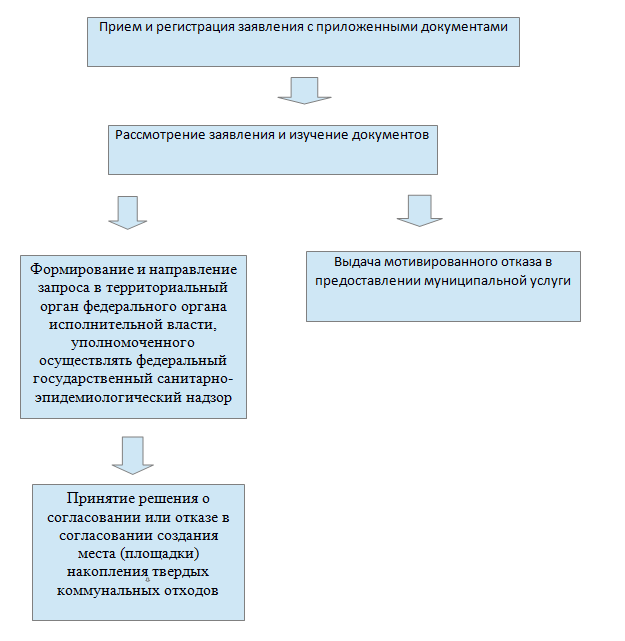 Приложение № 1к постановлению администрацииБогучанского районаот «21» 10.2022г. № 1029-пПонедельник - пятница09.00 – 17.00   Приложение № 1к административному регламентупредоставления муниципальной услуги «Согласование создания мест (площадок) накопления твердых коммунальных отходов»   Приложение № 2к административному регламентупредоставления муниципальной услуги «Согласование создания мест (площадок) накопления твердых коммунальных отходов»1.Данные о нахождении мест (площадок) накопления твердых коммунальных отходов1.адрес и (или) географические координаты, схема границ предполагаемых к использованию земель или части земельного участка на кадастровом плане территории на бумажном и электронном носителях, выполненная в  масштабе 1:2000), в случае, если в связи с размещением объекта планируется использовать земли или часть земельного участка (с использованием системы координат, применяемой при ведении Единого государственного реестра недвижимости), схема (план) размещения места (площадки) накопления ТКО2.Данные о технических характеристиках мест (площадок) накопления твердых коммунальных отходов2.используемое покрытие, площадь, количество размещенных или планируемых к размещению контейнеров и бункеров с указанием их объема3.Данные о собственниках или пользователях мест (площадок) накопления твердых коммунальных отходов3.Физические лица — фамилия, имя, отчество, адрес регистрации по месту жительства, контактные данные)3.Юридические лица — полное наименование и основной государственный регистрационный номер записи в Едином государственном реестре юридических лиц, фактический адрес3.Индивидуальные предприниматели — фамилия, имя, отчество, основной государственный регистрационный номер записи в Едином государственном реестре индивидуальных предпринимателей, адрес регистрации по месту жительства4.Данные об источниках образования мест (площадок) накопления твердых коммунальных отходов, которые складируются в соответствующих местах (на площадках) накопления твердых коммунальных отходов4.одно или несколько объектов капитального строительства, территории (части территории) поселения, при осуществлении деятельности на которых у физических и юридических лиц образуются твердые коммунальные отходы№п/пНаименование документовЗаполняется при приеме документов (кол-во экз.)1.Копия документа, удостоверяющего личность заявителя2.Копия документа, удостоверяющего права (полномочия) представителя заявителя (в случае, если с заявлениями обращается представитель заявителя)3.Документ, подтверждающий полномочия руководителя юридического лица на осуществление действий от имени юридического лица (копия решения о назначении этого лица или о его избрании), в соответствии с которым руководитель юридического лица обладает правом действовать от имени юридического лица без доверенности4.Согласие на использование земель, земельного участка, части земельного участка для размещения места (площадки) для сбора ТКО владельцев инженерных коммуникаций, попадающих в зону размещения объекта либо охранные зоны которых попадают в зону размещения объекта5.Эскизный чертеж, содержащий упрощенное изображение, основные параметры места (площадки) для сбора ТКО, наличие места для складирования крупногабаритных отходов6.Решение общего собрания собственников помещений многоквартирного дома                        о включении в состав общего имущества многоквартирного дома места (площадки) накопления ТКО (в случае создания места (площадки) накопления ТКО на землях или земельных участках, находящихся в муниципальной собственности, а также государственная собственность на которые не разграничена)- для УК, ТСЖ.Для  иных юридических лиц согласование с УК, ТСЖ (при условии размещения контейнерной площадки у МКД)7.Схема границ (приложение № 1 к заявлению)Каталог координатКаталог координатКаталог координатN точкиXYГрафическая информация на картографической основе Система координатМасштаб 1:2000   Приложение № 3к административному регламентупредоставления муниципальной услуги «Согласование создания мест (площадок) накопления твердых коммунальных отходов»1.Данные о нахождении мест (площадок) накопления твердых коммунальных отходов1.адрес и (или) географические координаты , схема границ предполагаемых к использованию земель или части земельного участка на кадастровом плане территории на бумажном и электронном носителях, выполненная в  масштабе 1:2000, в случае, если в связи с размещением объекта планируется использовать земли или часть земельного участка (с использованием системы координат, применяемой при ведении Единого государственного реестра недвижимости), схема (план) размещения места (площадки) накопления ТКО2.Данные о технических характеристиках мест (площадок) накопления твердых коммунальных отходов2.используемое покрытие, площадь, количество размещенных или планируемых к размещению контейнеров и бункеров с указанием их объема3.Данные о собственниках или пользователях мест (площадок) накопления твердых коммунальных отходов3.Физические лица  — фамилия, имя, отчество, серия, номер и дата выдачи паспорта , адрес регистрации по месту жительства, контактные данные)3.Юридические лица — полное наименование и основной государственный регистрационный номер записи в Едином государственном реестре юридических лиц, фактический адрес3.Индивидуальные предприниматели — фамилия, имя, отчество, основной государственный регистрационный номер записи в Едином государственном реестре индивидуальных предпринимателей, адрес регистрации по месту жительства4.Данные об источниках образования мест (площадок) накопления твердых коммунальных отходов, которые складируются в соответствующих местах (на площадках) накопления твердых коммунальных отходов4.одно или несколько объектов капитального строительства, территории (части территории) поселения, при осуществлении деятельности на которых у физических и юридических лиц образуются твердые коммунальные отходы   Приложение № 4к административному регламентупредоставления муниципальной услуги «Согласование создания мест (площадок) накопления твердых коммунальных отходов»